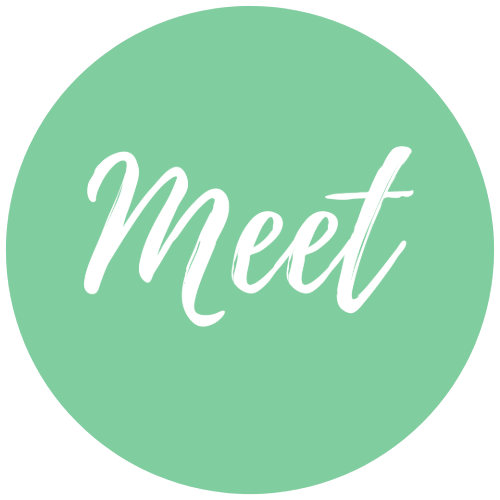 MEET (Suffolk) Community Interest CompanyBusiness Ethics and Anti-bribery PolicyPublished 1 July 2020Next Review Date 1 July 2021INTRODUCTIONIt is the policy of MEET to conduct our activities in an honest and ethical manner. A zero-tolerance approach is applied to bribery and corruption at every level in the organisation. This policy provides guidance in accordance with the Bribery Act 2010 but if you are concerned about any business or other dealing, irrespective of the Act, you should report this immediately to a Director.This policy applies to all individuals working in MEET, including employees, consultants, and volunteers. It also applies to third parties. In this policy, third party means any individual or organisation you come into contact with during the course of your work, including actual and potential clients, customers, suppliers, donors, fund holders, and government and public bodies, including their advisors, representatives and officials, politicians and political parties.This policy will be reviewed regularly and any improvements identified will be made as soon as possible.POLICYA bribe is an inducement or reward offered in order to gain any commercial, contractual, regulatory or personal advantage.  In general, other than in the normal course of our day to day business where expenses, such as coffees during a meeting and so forth, are usual, we actively discourage any level of other gift or broader hospitality. However, the aim of this policy is not to prohibit normal and appropriate hospitality being given to, or received from, third parties.Gifts or hospitality must not however be given or received with the intention of influencing us, or a third party, to provide a business or personal advantage. If in doubt, discuss the issue with a Director.You should ensure the hospitality or indeed gift you receive:complies with local lawis given in the name of MEET, not in your namedoes not include cash or a cash equivalent (such as gift certificates or vouchers)is appropriate. For example, it is customary for small gifts to be given at Christmasconsidering the reason for the gift, it is appropriate in terms of type, value and timing is given openly, not secretly andis not accepted from government officials or representatives, or politicians or political parties, without the prior approval of a Director.If by any chance a gift is received in the office, it is custom and practice to share this with the rest of the staff and volunteers present at the time (for example, a box of chocolates from a grateful beneficiary) or, if it is not suitable for sharing, to raffle this with the money raised coming to MEET.It is not acceptable for you (or someone on your behalf):to give, promise to give, or offer a payment, gift or hospitality with the expectation or hope that an advantage will be received, or to reward an advantage already givenaccept payment from a third party that you know, or suspect, is offered with the expectation that it will obtain a business advantage for them or an advantage will be provided by MEET in returnaccept a gift or hospitality from a third party if you know, or suspect, that it is offered or provided with an expectation of a business advantagethreaten or retaliate against another member of staff or volunteer who has refused to commit a bribery offence or who has raised concerns under this policy or engage in any activity that might lead to a breach of this policy.YOUR RESPONSIBILITIESYou must ensure that you read, understand and comply with this policy. The policy is communicated to all new staff and volunteers as part of their induction process and is communicated to existing staff and volunteers. The prevention, detection and reporting of bribery and other forms of corruption are the responsibility of all those working with or for MEET.You must notify a Director as soon as possible if you believe or suspect that a conflict with this policy has occurred, or may occur in the future.MEET is required to keep financial records which will evidence the business reason for making any payments to third parties. You must therefore declare and keep a written record of all hospitality or gifts accepted or offered and ensure that all expenses claims are submitted in accordance with the expenses policy and specifically record the reason for the expenditure and that it was incurred in the proper course of the activity of MEET.For the sake of clarity, it is MEET policy that no gifts of cash or cash equivalent (such as gift certificates or vouchers) should be accepted by staff from third parties. Any such gifts received are deemed to be a donation to MEET and will be treated as such, duly recorded as appropriate.Any employee who breaches this policy may face disciplinary action which could result in dismissal for gross misconduct.RED FLAGSIn the sector in which MEET operates, the following circumstances are considered to be the areas where risks are most likely and which may raise concerns under various anti-bribery and anti-corruption laws. The list is not intended to be exhaustive and is for illustrative purposes only.You become aware that a third party engages in, or has been accused of engaging in, improper business practicesA third party requests payment in cash and/or refuses to sign a formal commission or fee agreement, or fails to provide an invoice or receipt for a payment madeA third party offers (or indeed demands) entertainment or gifts before commencing or continuing contractual negotiations or provision of servicesYou receive an invoice from a third party that appears to be non-standard or customisedYou are offered an unusually generous gift or offered undue hospitality by a third party.RAISING CONCERNSYou are encouraged to raise concerns with a Director at the earliest possible stage about any issue or suspicion of malpractice or if you are offered a bribe by a third party, are asked to make one, or suspect that this may happen in the future. If you are unsure whether a particular act constitutes bribery or corruption, or if you have any other queries, these should be raised with a Director.MEET encourages openness and will support anyone who raises genuine concerns in good faith under this policy, even if they turn out to be mistaken. MEET is committed to ensuring no one suffers any detriment or unfavourable treatment as a result of refusing to take part in bribery or corruption, or because they report something in good faith. If you believe you have received any such treatment, you should raise the issue with a Director or, if it is not remedied and you are an employee, you should raise it formally through the grievance policy.